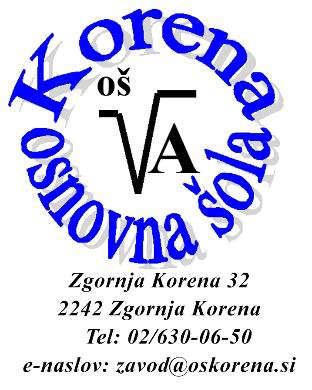 Izvedbeni načrt Uvajanja tujega jezika v obveznem programu in preizkušanja koncepta razširjenega programa v osnovni šoli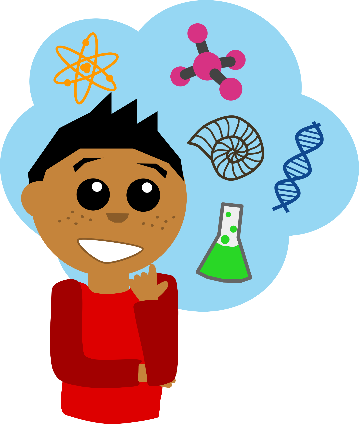 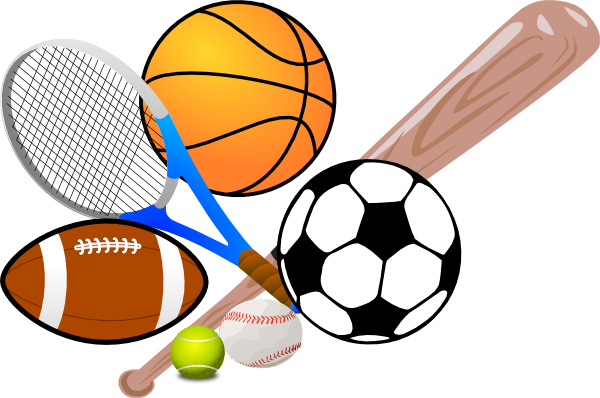 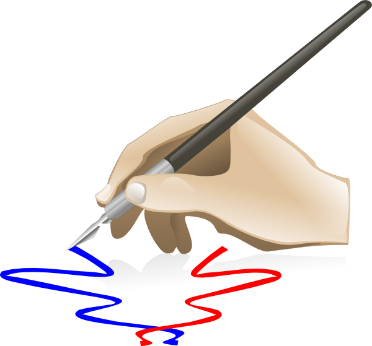 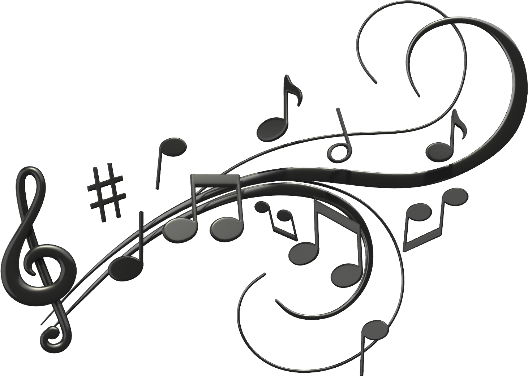 Ravnatelj: Peter LešnikNaša šola je bila od šolskega leta 2018/19 vključene v triletni  delni poskus razširjenega programa.Poskus je bil v šolskem letu 2020/21 podaljšan za dve šolski leti. Tako, da smo se na šoli odločili, da se vključimo v polni poskus Uvajanja tujega jezika v obveznem programu in preizkušanja koncepta razširjenega programa v osnovni šoli.Poskus zajema:uvajanje prvega tujega jezika kot obveznega predmeta v 1. razred,uvajanje drugega tujega jezika kot obveznega predmeta v 7. razredu. Kasneje tudi v  8. in 9. razred,uvajanje in preizkušanje vsebinskih sklopov v okviru razširjenega programa: Zdravje, gibanje ter dobro psihično in fizično počutje otrok,Kultura in tradicija,Druge vsebine in dejavnosti, povezane z obveznim in razširjenim programom življenja in dela šolepreizkušanje modelov razširjenega programa,priprava in preizkušanje modela programskega financiranja razširjenega programa.Koncept:Nov koncept razširjenega programa zajema nekatere dejavnosti, ki smo jih doslej poznali kot:neobvezne izbirne predmete (umetnost, računalništvo, šport, tehnika)neobvezni izbirni predmet tuji jezikinteresne dejavnostipevski zbordopolnilni poukdodatni poukindividualno in skupinsko pomočpodaljšano bivanjejutranje varstvokolesarski izpitplavalni tečajprojekt “Zdrav življenjski slog”Temeljni namen razširjenega programa (RaP) osnovne šole je omogočiti vsakemu učencu osebni razvoj, usklajen z njegovimi pričakovanji, zmožnostmi, interesi, talenti in potrebami.Zato je pomembno, da se zgodi:povezanost obveznega in razširjenega programazagotovi primerljiv evropski standard tujejezikovne zmožnosti osnovnošolcevsistematično razvijanje transverzalne veščine pri učencihCilji: Zagotoviti spodbudno, inkluzivno, kreativno in varno (socialno in fizično) učno okolje.Opolnomočiti učence za fleksibilno in avtonomno, z osebnimi in skupnimi cilji usklajeno izbiro dejavnosti ter za prevzemanje odgovornosti za lastno učenje.Razvijati učne strategije, delovne navade, znanje, spretnosti in veščine glede na posebnosti učencev, šole ter ožjega in širšega okolja.Razvijati interese učencev, področja nadarjenosti in talente, spodbujati inovativne poti učenja in kreativne učne dosežke.Omogočiti učencem samostojno individualno ali sodelovalno (skupinsko) učenje in pripravo na pouk (opravljanje domačih nalog in drugih obveznosti za šolo).Zagotoviti dostop do raznovrstnih učnih pripomočkov (računalniki, …).Razvijati različne vrste pismenosti, večjezičnost in sporazumevanje v različnih jezikih.Učence spodbuditi za izvajanje prve pomoči ter ustrezno odzivanje v stresnih situacijah.Zagotoviti smiselno izrabo prostega časa ter razvoj zdravega življenjskega sloga (zdravo prehranjevanje, gibanje itd.).Krepiti spoštovanje in vednost o tradiciji, nacionalni in svetovni kulturno umetniški dediščini ter o drugih vsebinah po izboru šole in učencev.Učence podpirati za samostojno, samoregulativno (refleksije, metakognitivni procesi) vseživljenjsko učenje in načrtovanje nadaljnje izobraževalne poti ter trajnostni razvoj.Načela:Načelo odprtosti, fleksibilnosti in izbirnosti programa.Načelo avtonomije in odgovornosti.Načelo povezovanja, sodelovanja in timskega dela.Načelo uresničevanja potreb, interesov učencev in enakih možnosti.Načelo formativnega spremljanja in samoregulacije.Načelo ustvarjalnosti, inovativnosti in podjetnosti.Načelo strokovne podpore in pogojev za izvedbo.Predmeti in izvajalci:Gibanje in zdravje za dobro telesno in duševno počutje.-  Prebujam se z gibanjem (JV): Petra Fišer-  ABC športa 1,2,3: Petra Fišer-  gimnastika 1.-5.r: Petra Fišer-  ritmična gimnastika 4.-9.r: Petra Fišer-  zdravo z naravo 3.r: Petra Fišer-  Mali kuharji 4., 5.r: Petra Fišer-  Slovenska kuhinja 6.-9.r: Petra Fišer-  Odbojka 6.-9.r: Renata Rižner-  Joga 4.-9.r.: Renata Rižner-  Nogomet 3.-5.r: Dejan Kramberger-  Sprostim se in najem: Brigita Posl, Milena Golob, Tamara Zavec, Simona Štrucl, Štefka Ornik, Petra FišerKultura in tradicijaPles 9.r: Renata RižnerFolklora 3.,4.r.: Janja TepehDružabne igre: Brigita PoslLikovne ustvarjalnice: Milena GolobModra pravljica 1.r: Janja TepehRočna dela: Simona LovrecIgre za dobro jutro (JV): Štefka OrnikPravljično ustvarjalne urice: Brigita PoslUstvarjalni prstki: Brigita PoslGlasbene urice: Brigita PoslStare igre in pesmi: Štefka OrnikKorenški muzikanti: Matej LuketičCici pevski zbor: Matej LuketičOtroški pevski zbor: Matej LuketičMladinski pevski zbor: Matej LuketičUčenje in osebnostni razvojUčimo se skupaj 1.-5.r: Brigita Posl in Milena GolobGibalnice: Brigita PoslBrain gym - učenje z gibanjem: Brigita PoslIgrajmo se: Milena GolobUganke, zanke, zavozlanke (JV): Simona ŠtruclJaz, ti, mi (socialne igre - JV): Tamara ZavecPrebujam se tako in drugače (JV): Simona ŠtruclIgrarije: Brigita PoslRišemo, režemo, lepimo: Brigita PoslMale sive celice: Štefka OrnikPuppet show: Štefka OrnikBookworms: Štefka OrnikEnglish film club: Štefka OrnikKar seješ, to žanješ: Štefka OrnikMali raziskovalci: Simona ŠtruclNa pomoč: Simona ŠtruclVesela šola: Nataša Naraglav TurkART: Andreja ZelenikRačunalništvo: Valentina FrajzmanLuknjice v znanju: Predmetni in razredni učiteljiZnam za več: Razredni učiteljiGO CAR GO: Janja HorvatVesela šola: Nataša Naraglav TurkV okviru projekta RAP se izvaja drugi tuj jezik nemščina (Petra Dovar).UREPONEDELJEKTOREKSREDAČETRTEKPETEKPreduraJV – PetraJV – ŠtruclJV – TamaraJV – ŠtefkaJV – Štrucl6.20-7.20JV – PetraJV – ŠtruclJV – TamaraJV – ŠtefkaJV – Štrucl1.uraJV – PetraVesela šola 5.rJV – ŠtruclCICI zborGIM 3 – PetraNemščina 4.rJV – TamaraRG 4 – PetraNemščina 5.r,6.rLuknjice v znanju 3Luknjice v znanju 1JV – ŠtefkaLuknjice v znanju 2JV – Janja MPLuknjice v znanju 4Luknjice v znanju 57.30-8.15JV – PetraVesela šola 5.rJV – ŠtruclCICI zborGIM 3 – PetraNemščina 4.rJV – TamaraRG 4 – PetraNemščina 5.r,6.rLuknjice v znanju 3Luknjice v znanju 1JV – ŠtefkaLuknjice v znanju 2JV – Janja MPLuknjice v znanju 4Luknjice v znanju 52. - 5.uraRedni pouk/////6.ura1.r: ANG + 0,5KŠSSN BrigitaANG + 0,5KŠSSN BrigitaSSN Brigita12.10-12.552.r: P.ŠPO + 0,5kTP.ANG S + 0,5kMSSN MilenaSSN MilenaSSN Milena12.10-12.553.r: Pouk+0,5kŠTANG + 0,5kŠTPouk+0,5kŠTANG + 0,5kŠTSSN Štrucl12.10-12.554.r: Pouk + KL4.r: RK + KL + MK4.r: Pouk + KL4.r: Pouk +KPetra4.r: Pouk + KPetra12.10-12.555.r: Pouk + KN5.r: Pouk + KN5.r: Pouk + KN5.r: Pouk + KN5.r: Pouk + KN7.ura1.r: Učenje Br.Učenje BrigitaUčenje BrigitaUčenje BrigitaUčenje Brigita13.00-13.452.r: Učenje MilenaUčenje MilenaUčenje MilenaRAP : ŠPORT 2Učenje Milena13.00-13.453.r: BW ŠtefkaPPS: ŠtefkaZZN 3: PetraLU: MilenaRAP: ŠPORT 313.00-13.454.r: GIM 4,5OPZ 3-4SIP 4,5: Štefka OPZ 3-4SIP 4,5: Štefka 13.00-13.455.r: NP ŠtruclKuhanjeNIP Šport 4-65.r: POUK8.ura1.r: UP Br.PUU: BrigitaRAP: Gim 1-2GU: BrigitaGU: BrigitaIG: Brigita13.50-14.352.r: IS MilenaLU: MilenaMR: ŠtruclIS Milena13.50-14.35PPS: ŠtefkaRačunalništvo 4-6Folklora 3,413.50-14.35Nogomet 3-5KuhanjeJoga 4-9RAP: ŠPORT 1Ritmika 5-813.50-14.35MPZMPZNIP4 N: Petra D.9.uraIG: BrigitaBYG: BrigitaKuhanjeRRL: BrigitaGIB: Brigita UP: Brigita14.40-15.25IG: BrigitaBYG: BrigitaKuhanjeRRL: BrigitaGIB: Brigita UP: Brigita10.uraGIB: BrigitaIG: BrigitaRRL: BrigitaDI: BrigitaDI: BrigitaUREPONEDELJEKTOREKSREDAČETRTEKPETEK1.ura7.30-8.15NIP Nem 6.rNIP Nem 5.r, 6.r2.ura- 4 .ure5.ura11.05-11.50Luknjice v znanju:- MAT6-7- ANG 8-9- ZGO/GEO- BIO/KEM/NARPriprave na tekmovanje iz MATLuknjice v znanju:- MAT8-9- ANG 6-7- SLJ- FIZIKA 8-9Male sive celiceKorenški muzikanti6.ura7.uraOPZ 3-6NIP NEM 8. in 9. rOPZ 3-68.ura13.50-14,35Kuhanje 6-8ART 9EFC 6-9 MPZ 7-9 NRA4-6ODB 8-9Joga 6-9MPZ 7-9GCG 8-9Ritmika 6- 89.ura14.40-15.25Kuhanje 6-8EFC 6-9 